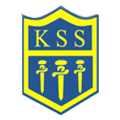 Kirkstall St. Stephen’s Global Learning CharterAt our school we believe...Education and learning should offer pupils the capabilities to create a more just and sustainable world. We live in an interdependent and globalised world.  We all face a range of challenges: inequality and poverty, climate change, racial and religious intolerance. The future will pose new issues that we cannot yet predict. We will explore these global challenges together seeing how we can contribute to change.Schools have a crucial role to play in meeting the learning challenges we face as a society. We will undertake activities that will encourage children to think deeply and reflect on the complex nature of these challenges.  We want our children to be critical and creative in their thinking.Fostering critical and creative thinking allows pupils to develop the knowledge, understanding, and skills to lead and sustain change in our society and effectively respond to new challenges. Our school commits to Global Learning through….. lessons acts of collective worshipour links with our neighbourhood and world  school council S. Viles________Head teacher’s signature     22.11.21________________ Date 